			ПЕРЕВОДПриложениек Постановлению Счетной палаты№18 от 25 мая 2022 года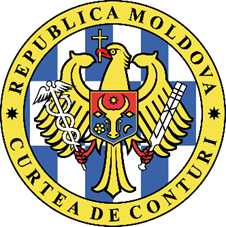 СЧЕТНАЯ ПАЛАТА РЕСПУБЛИКИ МОЛДОВАОТЧЕТ аудита консолидированной финансовой отчетности Министерства юстиции по состоянию на 31 декабря 2021 года I. УСЛОВНОЕ МНЕНИЕМы провели аудит консолидированной финансовой отчетности Министерства юстиции за бюджетный год, завершившийся 31 декабря 2021 года, которая включает Бухгалтерский баланс, Отчет о доходах и расходах, Отчет о движении денежных средств, Отчет об исполнении бюджета, Пояснительную записку об исполнении бюджета за 2021 год, включая краткое изложение существенных аспектов Учетной политики. По нашему мнению, за исключением возможного воздействия аспектов, изложенных в разделе Основание для условного мнения, финансовая отчетность представляет, во всех существенных аспектах, правильное и достоверное отражение ситуации, в соответствии с применяемой базой по финансовой отчетности.ОСНОВАНИЕ ДЛЯ УСЛОВНОГО МНЕНИЯ2.1. Неприменение общих правил оценки и регистрации в случае 35 земельных участков общей площадью 82,02 га со стороны 12 учреждений в подчинении Национального управления пенитенциарных учреждений, что привело к существенному искажению баланса подкласса „Непродуктивные активы”, который был занижен на сумму 105,9 млн. леев.2.2. Неприменение правил капитализации стоимости работ по капитальному ремонту зданий и других реконструированных/отремонтированных объектов со стороны 9 пенитенциарных учреждений, находящихся в подчинении Национального управления пенитенциарных учреждений, на сумму 51,5 млн. леев, что обусловило завышение остатка незавершенных капитальных инвестиций на 44,5 млн. леев, занижение стоимости зданий на 45,3 млн. леев и специальных сооружений на 6,2 млн. леев.2.3. Списание и неправильное отнесение к расходам Национальным управлением пенитенциарных учреждений запасов оборотных материалов на сумму 7,7 млн. леев, что обусловило завышение баланса подкласса „Товары-расходы на использование запасов” на указанную сумму.2.4. Национальное управление пенитенциарных учреждений и некоторые учреждения в его подчинении, а также Национальная инспекция по пробации не применили общие правила признания и классификации нефинансовых активов, что обусловило завышение остатков подклассов: „Основные средства” - на 3,3 млн. леев, а „Запасы оборотных материалов” - на 3,0 млн. леев.Мы провели миссию внешнего публичного аудита в соответствии с Международными стандартами Высших органов аудита, применяемые Счетной палатой. Наши обязанности, согласно указанным стандартам, описаны в разделе Обязанности аудитора в рамках аудита финансовой отчетности настоящего Отчета аудита. Мы являемся независимыми от аудируемого субъекта и выполняем обязанности по этике в соответствии с требованиями Кодекса этики Счетной палаты. Считаем, что полученные аудитом доказательства являются достаточными и уместными, чтобы служить основанием для нашего мнения.III. ВЫДЕЛЕНИЕ НЕКОТОРЫХ АСПЕКТОВ Обращаем внимание на то, что несоблюдение трудового законодательства со стороны Министерства юстиции и Национальной инспекции по пробации обусловило возникновение судебных разбирательств, в результате которых  уволенные лица были восстановлены в должности судебными решениями, с несением дополнительных расходов из бюджета в сумме 1,1 млн. леев из- за их вынужденного отсутствия на работе. Мнение аудита не изменилось в контексте этих аспектов. IV. КЛЮЧЕВЫЕ АСПЕКТЫ АУДИТА Ключевыми аспектами аудита являются те аспекты, которые, согласно нашему профессиональному суждению, имели наиболее важное значение для аудита консолидированной финансовой отчетности Министерства юстиции по состоянию на 31 декабря 2021 года. Эти аспекты были рассмотрены в контексте аудита финансовой отчетности в целом, и при формировании нашего мнения о ней, без выражения особого мнения по этим аспектам. За исключением аспектов, описанных в разделе Основание для условного мнения, мы установили, что нет других ключевых аспектов аудита, которые должны быть рассмотрены в Отчете аудита. ДРУГАЯ ИНФОРМАЦИЯ5.1. Национальное управление пенитенциарных учреждений не обеспечило передачу Агентству публичной собственности, в соответствии с законодательной нормой, стоимости уставного капитала в размере 2,2 млн. леев 4 государственных предприятий в рамках пенитенциарной системы, которые были включены в утвержденный Правительством Список государственных предприятий, созданных Агентством публичной собственности, что обусловило завышение на указанную сумму баланса подкласса „Внутренние обязательства” в консолидированных финансовых отчетах Министерства юстиции. Эта ситуация была вызвана неединообразным толкованием отмеченными субъектами законодательства о порядке передачи уставного капитала, а также неделегированием Национальным управлением пенитенциарных учреждений своих представителей в совместную комиссию по передаче уставного капитала Агентству публичной собственности. 5.2. Неправильный расчет Национальным управлением пенитенциарных учреждений и его 13 подведомственными учреждениями, а также Национальной инспекцией по пробации, износа основных средств в результате неправильного установления срока полезного использования этих средств, что привело к занижению остатка подкласса „Расходы от обесценения активов” на 1,6 млн. леев и завышению на ту же сумму баланса подкласса „Основные средства”.5.3. Неправильное применение законодательных положений о рабочем времени обусловило ненадлежащее установление и расчет 4 пенитенциарными учреждениями, находящимися в подчинении Национального управления пенитенциарных учреждений, продолжительности рабочего времени в ночную смену, что привело к дополнительным расходам в размере 0,9 млн. леев и завышению на ту же сумму расходов на персонал. 5.4. Неприменение Национальной инспекцией по пробации общих правил оценки и регистрации в отношении 6 объектов недвижимости с общей балансовой стоимостью 0,7 млн. леев, что не обеспечило их надлежащий (количественно-ценностный) учет, поскольку они были зарегистрированы в бухгалтерском учете как единый объект. Одновременно, отмечается непроведение оценки и правильной регистрации Министерством юстиции, Национальным управлением пенитенциарных учреждений и его 7 подведомственными учреждениями, а также Национальной инспекцией по пробации, 75 зданий/строений общей площадью 7572,2 м2, без их балансовой стоимости, что, соответственно, отразилось на балансе подкласса „Основные средства” в консолидированных финансовых отчетах.VI. НАДЛЕЖАЩЕЕ УПРАВЛЕНИЕ6.1. Система внутреннего управленческого контроля, действующая в рамках Министерства юстиции, не обеспечила в полной мере менеджмент финансово-бухгалтерских рисков, связанных с подготовкой и консолидацией реальной и достоверной финансовой отчетности на системном уровне. В финансовом аспекте, нефункциональность некоторых контрольных мероприятий сгенерировала недостатки и нарушения, касающиеся оценки и регистрации в бухгалтерском учете некоторых земельных участков и объектов недвижимого имущества, находящихся в ведении Министерства, капитализации расходов на капитальные ремонтные работы, учета запасов оборотных материалов, признания, классификации и отнесения нефинансовых активов, которые исказили консолидированную финансовую отчетность Министерства юстиции по состоянию на 31 декабря 2021 года. 6.2. В организационной структуре Министерства юстиции было создано, согласно требованиям Закона №229 от 23.09.2010, подразделение внутреннего аудита, которое функционировало лишь частично, из-за текучести персонала с аудиторскими полномочиями. Кроме того, отмечается, что на протяжении 2021 года в рамках деятельности внутреннего аудита не проводились миссии по обеспечению уверенности и консультационные миссии, а также не оценивались процессы с повышенным риском, в том числе в финансово-бухгалтерской области. В итоге, из-за отсутствия консультирования и обеспечения объективной уверенности в эффективности системы внутреннего управленческого контроля, призванной добавить ценности и улучшить работу Министерства, не было обеспечено управление рисками, связанными с финансово-бухгалтерскими процессами при составлении и консолидации финансовой отчетности.6.3. Постановлением Счетной палаты №24 от 15 июня 2021 года Министерству юстиции и его подведомственным учреждениям было представлено 8 рекомендаций, из которых 2 рекомендации легли в основу условного мнения. Из общего числа направленных рекомендаций, 1 рекомендация была реализована, 4 рекомендации - частично реализованы, а 3 - не реализованы, уровень исполнения рекомендаций составляет 37,5%. Невыполнение рекомендаций Министерством юстиции и его подведомственными учреждениями способствовало дальнейшему сохранению существенных вопросов, которые и в 2021 году определили изменение мнения.6.4. Нефункциональность некоторых элементов системы внутреннего управленческого контроля сгенерировала ряд недостатков в проведении инвентаризации элементов активов и обязательств в рамках Министерства юстиции и Национальной инспекции по пробации. В итоге, проведенная инвентаризация в рамках указанных субъектов не способствовала достижению основной цели по установлению и реальной оценке элементов актива и пассива, для составления и консолидирования реальной и достоверной финансовой отчетности.6.5.  В 2021 году отмечается низкий уровень исполнения некоторых капитальных инвестиций в рамках Министерства юстиции, аудит выявил проблемные аспекты и недостатки в процессах строительства и реконструкции инвестиционных объектов, а именно, не были освоены бюджетные средства на капитальные вложения на общую сумму 121,0 млн. леев. Относительно капитальных инвестиций в строительство офисов для определенных судебных инстанций, отмечается, что Постановлением Парламента №21 от 03.03.2017 был утвержден План строительства новых и/или обновления существующих зданий, необходимых для надлежащего функционирования системы судебных инстанций. Аудитом установлено, что Министерство юстиции не обеспечило поэтапное выполнение действий Плана на 2021 год, не разработав проектную документацию и не выполнив работы по строительству зданий для судов. В результате этого, не были использованы бюджетные средства на капитальные инвестиции в систему судебных инстанций в размере 4,0 млн. леев. Отмеченные ситуации были обусловлены, в частности, недостаточной координацией и мониторингом со стороны Министерства юстиции процесса выполнения указанного Плана, отсутствием в Министерстве юстиции и Агентстве по управлению судебными инстанциями квалифицированного персонала в области технического проектирования и строительства, а также разногласиями, связанными с передачей некоторых земельных участков из ведения ряда центральных или местных публичных органов в ведение Министерства юстиции. Что касается капитальных инвестиций в пенитенциарную систему, отмечается, что для улучшения условий содержания под стражей в соответствии с международными нормами и стандартами, Правительство Республики Молдова приняло на себя задачу построить и обновить некоторые пенитенциарные учреждения, в соответствии с Планом действий и Стратегией развития пенитенциарной системы на 2016-2020 годы. В отношении строительства Пенитенциара Кишинэу, отмечается, что для исполнения капитальных инвестиций по данному объекту были предусмотрены средства в сумме 79,4 млн. леев, которые не были освоены по причине неинициирования работ по строительству пенитенциарного учреждения и функциональной неспособности Подразделения по внедрению Проекта строительства пенитенциарного учреждения в Кишинэу обеспечить внедрение проекта в результате увольнения персонала. Аудитом также установлено, что, хотя в конце 2019 года были завершены работы по строительству и реконструкции инвестиционного объекта „Реконструкция пенитенциарного учреждения №10-Гоян”, стоимостью 38,2 млн. леев, до конца 2021 года не проводились его надлежащий прием по окончании работ, а также сдача объекта в эксплуатацию. Эта ситуация была обусловлена тем, что по завершению работ по реконструкции, в процессе проверки реконструированных объектов Национальным управлением пенитенциарных учреждений, был выявлен ряд недостатков, которые были представлены подрядчику для устранения.Касаемо строительных работ по инвестиционному объекту „Строительство Арестного дома вместимостью 650 мест в мун. Бэлць (первый этап)”, аудит отмечает, что в течение 2021 года были законтрактованы услуги по обновлению проектной документации, относящейся ко второму этапу строительства, на сумму 1,3 млн. леев, экспертное заключение было представлено закупающему органу в конце декабря. Второй этап выполнения строительных работ должен быть начат после проведения процедуры закупки работ, которая не была организована по причине возникновения разногласий с органами местного публичного управления, касающихся принадлежности земельного участка под строительство для административной зоны в 0,77 га, а также его разграничения, что препятствует получению разрешения на строительство для Второго этапа работ по указанному объекту. Выявленные аудитом ситуации отражаются на своевременной реализации государственной политики в области юстиции, которая направлена на обеспечение судебных инстанций соответствующими зданиями и условиями труда и улучшение условий содержания под стражей. Одновременно, эти ситуации генерируют отрицательное финансовое воздействие, влекущее за собой дополнительные расходы из государственного бюджета, вызванные затягиванием сроков реализации строительства и реконструкции инвестиционных объектов.VII. ОТВЕТСТВЕННОСТЬ РУКОВОДСТВА ЗА СОСТАВЛЕНИЕ ФИНАНСОВОЙ ОТЧЕТНОСТИМинистр юстиции, в качестве руководителя центрального отраслевого органа публичного управления, несет ответственность за составление, подписание и правильное и достоверное представление консолидированной финансовой отчетности, в соответствии с применяемой базой по финансовой отчетности, а также за организацию системы внутреннего управленческого контроля, для обеспечения организованного и эффективного ведения экономической деятельности субъекта, включая строгое соблюдение целостности активов, предотвращение и выявление причин мошенничества и ошибки, точность и полноту бухгалтерских записей, а также своевременную подготовку надежной финансовой информации.VIII. ОТВЕТСТВЕННОСТЬ АУДИТОРА В РАМКАХ АУДИТА ФИНАНСОВОЙ ОТЧЕТНОСТИ Наша ответственность состоит в планировании и проведении аудиторской миссии, с получением достаточных и уместных доказательств для подтверждения основания для аудиторского мнения. Наша цель заключалась в получении разумной уверенности в том, что финансовая отчетность не содержит существенных искажений вследствие мошенничества или ошибки, и в составлении соответствующего мнения.Разумная уверенность представляет собой высокую степень уверенности, но не является гарантией того, что аудит, проведенный в соответствии с ISSAI, всегда выявляет существенные искажения при их наличии. Искажения могут быть результатом мошенничества или ошибок. Вместе с тем, искажения считаются существенными, если, в отдельности или в совокупности, могут повлиять на экономические решения пользователей этой финансовой отчетности. Более детальное описание обязанностей аудитора в рамках аудита финансовой отчетности опубликовано на сайте Счетной палаты: http://www.ccrm.md/activitatea-curtii-de-conturi-1-25. Это описание является частью нашего Отчета аудита.Члены аудиторской группы:Главный публичный аудитор                                                                                          Тудор СуханСтарший публичный аудитор                                                                                        Наталья КабакРуководитель аудиторской группы                                                                                    Тудор СулаОтветственный за составление Отчета аудита: начальник Управления аудита I Главного управления аудита I,публичный аудитор                                                                                                              Ион БулмагаОтветственный за аудит:                                                           Начальник Главного управления аудита I, публичный аудитор                               Наталья ТрофимMD-2001, mun. Chișinău, bd. Ștefan cel Mare și Sfânt nr.69, tel.: (+373) 22 23 25 79, fax: (+373) 22 23 30 20,www.ccrm.md; e-mail: ccrm@ccrm.md